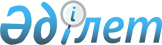 О внесении изменения в постановление Правительства Республики Казахстан от 4 декабря 1996 г. N 1483
					
			Утративший силу
			
			
		
					Постановление Правительства Республики Казахстан от 14 декабря 1996 г. N 1542. Утратило силу - постановлением Правительства РК от 31 января 1997 г. N 130 ~P970130.



          Правительство Республики Казахстан постановляет:




          1. Внести в постановление Правительства Республики Казахстан от
4 декабря 1996 г. N 1483  
 P961483_ 
  "О продаже государственного пакета
акций акционерного общества "Южнефтегаз" следующее изменение:




          пункт 2 изложить в следующей редакции:




          "2. В соответствии с результатами открытого тендера и договором
продажи государственного пакета акций компании "Харрикейн Кумколь
Лимитед" Министерству геологии и охраны недр Республики Казахстан
обеспечить в соответствии с действующим законодательством передачу
прав недропользования акционерному обществу "Южнефтегаз" по
лицензиям, находившимся на момент подписания договора продажи
государственного пакета акций у совместных предприятий с участием
указанного акционерного общества, в случае их отзыва".




          2. Лицензию на недропользование N 236 Д, выданную акционерному
обществу "Южнефтегаз", отозвать.





     Премьер-Министр
  Республики Казахстан


					© 2012. РГП на ПХВ «Институт законодательства и правовой информации Республики Казахстан» Министерства юстиции Республики Казахстан
				